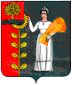 ПОСТАНОВЛЕНИЕАдминистрации сельского поселения Новочеркутинский сельсоветДобринского муниципального района Липецкой областиРоссийской Федерации01.03.2021г                              с.Новочеркутино                                  № 13 Об утверждении Порядка представления  гражданами, претендующими на замещение  должностей муниципальной службы  администрации сельского поселения  Новочеркутинский сельсовет Добринского  муниципального района, сведений о  своих доходах, расходах, об имуществе  и обязательствах имущественного  характера, а также о доходах, расходах,  об имуществе и обязательствах имущественного  характера своих супруги (супруга)  и несовершеннолетних детей, уведомление  о наличии цифровых финансовых  активов, цифровых прав, включающих  одновременно цифровые финансовые активы  и иные цифровые права, утилитарных  цифровых прав, цифровой валюты  у себя, своих супруга (супруги) и  несовершеннолетних детей, муниципальными  служащими администрации сельского поселения  Новочеркутинский Добринского муниципального  района сведений о своих доходах, расходах, об  имуществе и обязательствах имущественного  характера, а также о доходах, расходах, об имуществе и  обязательствах имущественного характера своих  супруги (супруга) и несовершеннолетних детей,  уведомление о наличии цифровых финансовых  активов, цифровых прав, включающих  одновременно цифровые финансовые активы  и иные цифровые права, утилитарных  цифровых прав, цифровой валюты  у себя, своих супруга (супруги) и  несовершеннолетних детейВ соответствии с Федеральными законами от 25.12.2008 № 273-ФЗ "О противодействии коррупции" и от 02.03.2007г. № 25-ФЗ "О муниципальной службе в Российской Федерации", Законом Липецкой области от 07.07.2009 № 288-ОЗ "О представлении гражданами, претендующими на замещение государственных должностей Липецкой области, сведений о доходах, об имуществе и обязательствах имущественного характера, и лицами, замещающими государственные должности Липецкой области, сведений о доходах, расходах, об имуществе и обязательствах имущественного характера и порядке размещения этих сведений на официальных сайтах органов государственной власти области и государственных органов области и предоставления средствам массовой информации для опубликования", Указами Президента Российской Федерации: "Об утверждении формы справки о доходах, расходах, об имуществе и обязательствах имущественного характера и внесении изменений в некоторые акты Президента Российской Федерации" от 23.06.2014 N 460,  № 778 от 10 декабря 2020 г.  "О мерах по реализации отдельных положений Федерального закона "О цифровых финансовых активах, цифровой валюте и о внесении изменений в отдельные законодательные акты Российской Федерации", Уставом сельского поселения Новочеркутинский сельсовет,  администрация сельского поселения Новочеркутинский сельсоветПОСТАНОВЛЯЕТ:1. Утвердить Порядок представления гражданами, претендующими на замещение должностей муниципальной службы администрации сельского поселения Новочеркутинский сельсовет Добринского муниципального района, сведений о своих доходах, расходах, об имуществе и обязательствах имущественного характера, а также о доходах, расходах, об имуществе и обязательствах имущественного характера своих супруги (супруга) и несовершеннолетних детей, уведомление о наличии цифровых финансовых активов, цифровых прав, включающих одновременно цифровые финансовые активы и иные цифровые права, утилитарных цифровых прав, цифровой валюты у себя, своих супруга (супруги) и несовершеннолетних детей, муниципальными служащими администрации сельского поселения Новочеркутинский Добринского муниципального района сведений о своих доходах, расходах, об имуществе и обязательствах имущественного характера, а также о доходах, расходах, об имуществе и обязательствах имущественного характера своих супруги (супруга) и несовершеннолетних детей, уведомление о наличии цифровых финансовых активов, цифровых прав, включающих одновременно цифровые финансовые активы и иные цифровые права, утилитарных цифровых прав, цифровой валюты у себя, своих супруга (супруги) и несовершеннолетних детей (прилагается).2.Настоящего постановление вступает в силу со дня его официального обнародования.3. Контроль за исполнением настоящего постановления оставляю за собой.Глава администрации                                                                  Е.Е.ЗюзинаУтвержден постановлением администрации сельского поселении Новочеркутинский сельсовет № 13 от 01.03.2021Порядок  представления гражданами, претендующими на замещение должностей муниципальной службы администрации сельского поселения Новочеркутинский сельсовет Добринского муниципального района, сведений о своих доходах, расходах, об имуществе и обязательствах имущественного характера, а также о доходах, расходах, об имуществе и обязательствах имущественного характера своих супруги (супруга) и несовершеннолетних детей, уведомление о наличии цифровых финансовых активов, цифровых прав, включающих одновременно цифровые финансовые активы и иные цифровые права, утилитарных цифровых прав, цифровой валюты у себя, своих супруга (супруги) и несовершеннолетних детей, муниципальными служащими администрации сельского поселения Новочеркутинский Добринского муниципального района сведений о своих доходах, расходах, об имуществе и обязательствах имущественного характера, а также о доходах, расходах, об имуществе и обязательствах имущественного характера своих супруги (супруга) и несовершеннолетних детей, уведомление о наличии цифровых финансовых активов, цифровых прав, включающих  одновременно цифровые финансовые активы и иные цифровые права, утилитарных цифровых прав, цифровой валюты у себя, своих супруга (супруги) и несовершеннолетних детей  1 1. Обязанность представлять сведения о доходах, об имуществе и обязательствах имущественного характера в соответствии с федеральными законами по форме справки, утвержденной Указом Президента Российской Федерации от 23.06.2014 N 460 "Об утверждении формы справки о доходах, расходах, об имуществе и обязательствах имущественного характера и внесении изменений в некоторые акты Президента Российской Федерации" возлагается на :а) граждан, претендующих на замещение должностей муниципальной службы, включенных в Перечень должностей;б) муниципальных служащих, замещающих должности муниципальной службы, предусмотренные Перечнем должностей.в) на муниципальных служащих, замещающих должности муниципальной службы, не предусмотренные перечнем должностей, и претендующих на замещение должностей муниципальной службы, предусмотренных этим перечнем (далее - кандидаты на должность, предусмотренные перечнем)2. Гражданин, претендующий на замещение должностей муниципальной службы администрации сельского поселения Новочеркутинский сельсовет Добринского муниципального района (далее - администрация), предусмотренных Перечнем должностей муниципальной службы в администрации сельского поселения Новочеркутинский сельсовет Добринского муниципального района, при замещении которых муниципальные служащие обязаны представлять сведения о своих доходах, об имуществе и обязательствах имущественного характера, а также сведения о доходах, об имуществе и обязательствах имущественного характера своих супруги (супруга) и несовершеннолетних детей, уведомление о наличии цифровых финансовых активов, цифровых прав, включающих одновременно цифровые финансовые активы и иные цифровые права, утилитарных цифровых прав, цифровой валюты у себя, своих супруга (супруги) и несовершеннолетних детей (далее - Перечень) предоставляет в администрацию сельского поселения Новочеркутинский сельсовет Добринского муниципального района:а) сведения о своих доходах, доходах супруги (супруга), несовершеннолетних детей, полученных за календарный год (с 1 января по 31 декабря), предшествующий году подачи документов;б) сведения об имуществе, принадлежащем ему, его супруге (супругу), на праве собственности, и об обязательствах имущественного характера по состоянию на первое число месяца, предшествующего месяцу подачи документов (на отчетную дату) для замещения должности муниципальной службы администрации;в) уведомление о наличии цифровых финансовых активов, цифровых прав, включающих одновременно цифровые финансовые активы и иные цифровые права, утилитарных цифровых прав, цифровой валюты у себя, своих супруга (супруги) и несовершеннолетних детей. 3. Муниципальный служащий, замещающий должность муниципальной службы администрации, предусмотренную Перечнем (далее - муниципальный служащий), ежегодно, не позднее 30 апреля года, следующего за отчетным, представляет в администрацию сельского поселения:а) сведения о своих доходах, доходах своих супруги (супруга) и несовершеннолетних детей, полученных за календарный (отчетный) год (с 1 января по 31 декабря), предшествующий году представления сведений;б) сведения об имуществе, принадлежащем ему, его супруге (супругу) и несовершеннолетним детям на праве собственности, и об обязательствах имущественного характера по состоянию на конец отчетного периода (31 декабря года, предшествующего году представления сведений).в) уведомление о наличии цифровых финансовых активов, цифровых прав, включающих одновременно цифровые финансовые активы и иные цифровые права, утилитарных цифровых прав, цифровой валюты у себя, своих супруга (супруги) и несовершеннолетних детей.4. Муниципальный служащий ежегодно, не позднее 30 апреля года, следующего за отчетным, представляет в администрацию сельского поселения сведения о своих расходах, о расходах своих супруги (супруга) и несовершеннолетних по каждой сделке по приобретению земельного участка, другого объекта недвижимости, транспортного средства, ценных бумаг, акций (долей участия, паев в уставных (складочных) капиталах организаций), совершенной им, его супругой (супругом) и (или) несовершеннолетними детьми в течение календарного года, предшествующего году представления сведений (далее - отчетный период), если общая сумма таких сделок превышает общий доход данного лица и его супруги (супруга) за три последних года, предшествующих отчетному периоду, и об источниках получения средств, за счет которых совершены эти сделки.5. В случае если гражданин, претендующий на замещение должности муниципальной службы администрации, обнаружил, что в представленных им сведениях о доходах, об имуществе и обязательствах имущественного характера не отражены или не полностью отражены какие-либо сведения, либо имеются ошибки, он вправе представить уточненные сведения путем подачи заявления и новых справок о своих доходах, об имуществе и обязательствах имущественного характера, а также о доходах, об имуществе и обязательствах имущественного характера своих супруги (супруга) и несовершеннолетних детей в дополнение к ранее представленным документам до назначения на должность.6. В случае если муниципальный служащий, замещающий должность муниципальной службы администрации, обнаружил, что в представленных им сведениях о доходах, расходах, об имуществе и обязательствах имущественного характера не отражены или не полностью отражены какие-либо сведения, либо имеются ошибки, он вправе представить уточненные сведения путем подачи заявления и новых справок о своих доходах, расходах, об имуществе и обязательствах имущественного характера, а также о доходах, расходах, об имуществе и обязательствах имущественного характера своих супруги (супруга) и несовершеннолетних детей, уведомлении о наличии цифровых финансовых активов, цифровых прав, включающих одновременно цифровые финансовые активы и иные цифровые права, утилитарных цифровых прав, цифровой валюты у себя, своих супруга (супруги) и несовершеннолетних детей, в течение одного месяца со дня представления сведений в соответствии с пунктом 3 настоящего Порядка.7. В случае непредставления по объективным причинам муниципальным служащим сведений о доходах, об имуществе и обязательствах имущественного характера супруги (супруга) и несовершеннолетних детей, а также сведений о расходах, уведомления о наличии цифровых финансовых активов, цифровых прав, включающих одновременно цифровые финансовые активы и иные цифровые права, утилитарных цифровых прав, цифровой валюты у себя, своих супруга (супруги) и несовершеннолетних детей, данный факт подлежит рассмотрению на комиссии по соблюдению требований к служебному поведению лицами, замещающими должности муниципальной службы, и урегулированию конфликта интересов в администрации сельского поселения Новочеркутинский сельсовет Добринского муниципальном районе, а в случае представления заведомо ложных сведений о доходах, расходах, об имуществе и обязательствах имущественного характера гражданин или муниципальный служащий несут ответственность в соответствии с законодательством Российской Федерации.8. Сведения о доходах, расходах, об имуществе и обязательствах имущественного характера, представляемые в соответствии с настоящим Порядком гражданином и муниципальным служащим, являются сведениями конфиденциального характера, если федеральным законом они не отнесены к сведениям, составляющим государственную тайну.9. Муниципальные служащие, в должностные обязанности которых входит работа со сведениями о доходах, расходах, об имуществе и обязательствах имущественного характера, виновные в их разглашении или использовании в целях, не предусмотренных законодательством Российской Федерации, несут ответственность в соответствии с законодательством Российской Федерации.10. Сведения о доходах, расходах об имуществе и обязательствах имущественного характера, представленные в соответствии с настоящим Положением гражданином или кандидатом на должность, предусмотренную Перечнем , а также представляемые муниципальным служащим ежегодно, приобщаются к личному делу муниципального служащего. В случае если гражданин или кандидат на должность, предусмотренную перечнем, представивший специалисту по кадровой работе администрации сельского поселения справки о своих доходах, расходах об имуществе и обязательствах имущественного характера, а также справки о доходах, расходах об имуществе и обязательствах имущественного характера своих супруги (супруга) и несовершеннолетних детей, уведомление о наличии цифровых финансовых активов, цифровых прав, включающих одновременно цифровые финансовые активы и иные цифровые права, утилитарных цифровых прав, цифровой валюты у себя, своих супруга (супруги) и несовершеннолетних детей, не был назначен на должность государственной службы, такие справки возвращаются указанным лицам по их письменному заявлению вместе с другими документами.